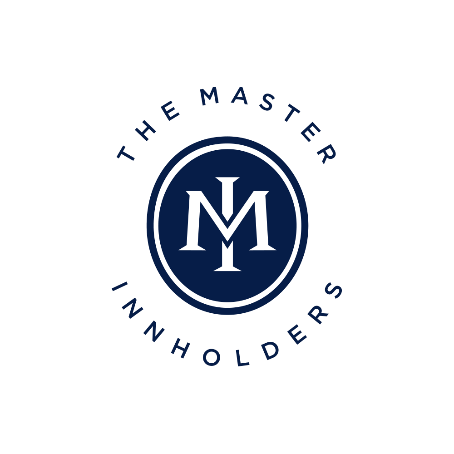 Master Innholders Awards 2022Application FormName……………………………………………………………… Age………Hotel/Company…………………………………………………………….……Appointment……………………………………………………………….…....Home Address …………………………….……………………………….…..…………………………………………………………………………………....Telephone (work)…………………… (mobile)………………………………..Preferred email address……………………………………………………………………Please confirm your eligibility by ticking the criteria below;Recognised leader in hotel management with minimum of 5 years’ experience, whether as a General Manager, Managing Director, Chief Executive, Proprietor or senior hotel manager of larger hotels of standing Based in UKMember of professional hospitality bodiesA significant contribution to the work of industry organisations and/or industry training and educationEndorsed by a current Master Innholder. Name: …………………………………Applicants Signature…………………………………..		Date……………………….There is no minimum or maximum word count for entries, include as much information as you wish to support your application.  Please include a current CV with your application and a head & shoulders image as a separate attachment. A letter of support from a Master Innholder may also be attached or sent under separate cover but must be received by the closing date for applications.  Once your application is complete, please forward to the Executive Secretary Wallace Vincent FIH, MBA at wvincent@masterinnholders.co.ukDescribe the extent of your involvement with the wider hotel/hospitality industry (committees, charitable activities etc.)Describe how you would be able to help achieve the primary objective of the Master Innholders to champion and maintain the highest standards of hotel management if you became an MI.Include any other relevant information that you consider may support your application.